T.C.GAZİ ÜNİVERSİTESİ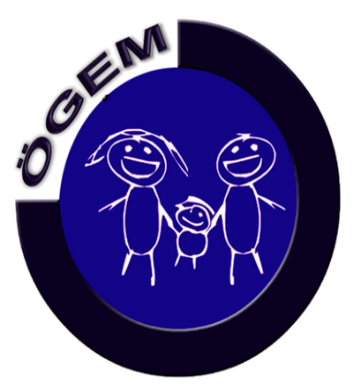 ÖĞRENME GELİŞİM EĞİTİM UYGULAMA VE ARAŞTIRMA MERKEZİ(ÖGEM)2023 YILI FAALİYET RAPORUOcak 2024İçindekilerBİRİM/ÜST YÖNETİCİ SUNUŞUÖğrenme, Gelişim, Eğitim ve Uygulama Merkezi, 2005 yılında Gazi Üniversitesi bünyesinde GÖYÇEM (Görme ve Öğrenme Yetersizliği Olan Çocukları Eğitim ve Araştırma Merkezi) adı ile Prof. Dr. Ayşegül Ataman tarafından kurulmuştur. GÖYÇEM 29 Nisan 2005 tarih ve 25800 sayıyla resmî gazetede yayınlanan merkezimiz 26.10.2015 tarih ve 29514 sayılı resmi gazetede yayınlan yönetmelikle Öğrenme Gelişim Eğitim Uygulama ve Araştırma Merkezi olarak Merkez ismi değişmiştir. Gazi Üniversitesi Rektörlüğü bünyesinde faaliyet gösteren Öğrenme Gelişim Eğitim Uygulama ve Araştırma Merkezi (ÖGEM) çocukların gelişim ve öğrenme performanslarının desteklenmesi ve bilimsel ve toplumsal katkılar sunmak amacıyla araştırma ve uygulama merkezi olarak kurulmuştur. Özel eğitime geresinim duyan bireyler ve ailelerini desteklemek ve özel eğitim alında çeşitli toplumsal ve bilimsel araştırma faaliyetlerini sürdürmek amacı ile kurulan Gazi Üniversitesi ÖGEM, bu alanlarda çok sayıda çalışmalar gerçekleştirmiştir. Merkezimiz, özel eğitim uzmanlarının, öğretmenlerin ve öğrencilerin mesleki gelişimlerini desteklemek amacıyla hizmet öncesi ve hizmet için çeşitli eğitim faaliyetlerine yer vermiş, yetersizliği olan bireyleri topluma kazandırmak amacıyla toplumsal katkı amaçlı bir çok etkinliği gerçekleştirmiş, çeşitli kurum ve kuruluşlarla mesleki gelişim ve hizmet öncesi öğretmen eğitimi bağlamında çeşitli protokoller çerçevesinde işbirliği yapmış, aile danışmanlığı hizmetinde ve yetersizliği olan bireylerin tanılama ve yönlendirme çalışmalarında hem nicelik hem de nitelik olarak büyük yol kat etmiştir. Merkezimiz, özel eğitim alanında, bünyesinde yer alan Aile ve Çocuk Destek Birimi ve Araştırma Birimi ile çeşitli paydaşlarla (uzmanlar, aileler, akademisyenler, öğrenciler ve özel eğitime gereksinim duyan bireyler) iş birliğini temel alan “araştırma, proje ve destek” faaliyetlerini planlayıp sürdürmeyi hedeflemektedir. Merkezimiz bünyesinde yer alan Aile ve Çocuk Destek Birimi araştırma birimi; Gazi Üniversitesi Gazi Eğitim Fakültesi Özel Eğitim Bölümü Görme Engelliler Eğitimi Anabilim Dalı, Zihin Engelliler Eğitimi Anabilim Dalı, Çok Engelliler Eğitimi Anabilim Dalı, Üstün Yetenekliler Anabilim Dalı öğretim elemanlarının çalışmalarıyla aileler ve yetersizliği olan çocukları danışmanlık hizmeti sunmaktadır. Araştırma Birimi ise hem araştırma ortamı sağlama hem de yapılan araştırmalar bakımından özel eğitim alanını bilimsel yönden desteklemektedir.   5018 sayılı Kamu Mali Yönetimi ve Kontrol Kanunu çerçevesinde Merkezimiz hedefleri ve öncelikleri fiziki ve iktisadi kaynaklarını etkin kullanan, şeffaf, hesap verebilir, bilimsel ve etik değerlerden ayrılmayan bir yönetim anlayışıyla katılımcı bir yaklaşımla belirlenmiş ve bu kapsamda, ilgili mevzuat ve ana ilkeler çerçevesinde gelecekle ilişkili görev ilkelerini oluşturmuş, hedefler tespit edilerek Gazi Üniversitesi ÖGEM 2023 Yılı Faaliyet Raporu hazırlanmıştır. Eğitim ve araştırmada öncü, sorgulayıcı ve yenilikçi, insana saygılı, topluma karşı sorumlu, etik değerlere bağlı, liyakat esaslı, aidiyeti gelişmiş, özgüveni olan, tarih ve kültüre bağlı, coğrafi sorumluluklarının farkında olan Gazi Üniversitesinin önemli merkezlerinden biri olan Gazi Üniversitesi ÖGEM araştırma üniversitesi olmanın da bilinciyle üniversitemizi temsil etmektedir.Prof. Dr. Emine Rüya Özmen 								                     Merkez Müdürü										     İmzaGENEL BİLGİLERMİSYON VE VİZYONMisyonYetersizlikten etkilenmiş veya gelişimleri risk altında olan çocukları desteklemek ve çocuklarla ilişkili herkesin hayatını geliştirmek için araştırmalar yapmak, yapılan araştırmalardan elde edilen bilimsel sonuçlara göre uygulamalar planlamak ve güncel ihtiyaçlar doğrultusunda kapsayıcı politikalar geliştirilmesine katkı sağlamaktırVizyonBilimin açtığı yolda, bütünleştirici bir bakış açısı ile yetersizlikten etkilenmiş veya gelişimleri risk altında olan çocukların gelişim ve öğrenmelerini desteklemede mükemmelliği sağlayan öncü bir merkezYETKİ, GÖREV VE SORUMLULUKLARMerkezin görev ve sorumlulukları ( 26.10.2015 Resmî Gazete Sayısı: 29514 Gazi Üniversitesi Öğrenme Gelişim Eğitim Uygulama Ve Araştirma Merkezi Yönetmeliği 2. Bölümde yer alan  5 ve 6. Maddeye göre )a)Erken çocukluk dönemi (0-3 yaş), okul öncesi dönem (3-6 yaş), ilköğretim birinci kademe, ikinci kademe ve lise düzeyinde birlikte ve ayrı eğitim kurumlarına devam eden, gelişimsel ve akademik disiplin alanlarında yaşıtlarına göre ek gereksinimlere ihtiyaç duyan bireylere yönelik değerlendirme ve danışmanlık hizmetlerini gerçekleştirmek,b)Uygun eğitsel ve gelişimsel önlemleri belirleyecek kararlar almak ve bu kararlar doğrultusunda, eğitim programı ve bu programa ilişkin eğitim materyalleri geliştirerek, gerekli görülen bireyleri eğitime almak, aile ve öğretmen rehberliği yapmak ve uygun eğitim ortamlarına çocukların yönlendirilip uygun eğitsel ve gelişimsel düzenlemelerin yapılmasını desteklemek ve izlemek,c)Kamu ve özel kurum ve kuruluşları, şirketler, vakıf ve derneklerle birlikte veya bağımsız olarak program, proje ve eğitimler geliştirmek ve uygulamak,d)Eğitimci, yönetici, uzman ve ailelere danışmanlık hizmeti vermek,e)Eğitim ve öğretim faaliyetlerinde bulunmak ve bu şekilde nitelikli insan gücü yetiştirilmesine yardımcı olmak,f)İlgili bakanlık ve kamu kuruluşları ile işbirliği yaparak, hizmet içi eğitim programları, kurslar ve seminerler düzenlemek,g)Ulusal ve uluslararası kongre, konferans ve bilimsel toplantılar düzenlemek,h)Ailelerin, eğitimci ve uzmanların gereksinimlerini karşılayacak her türlü yayın ve bilimsel faaliyetlerde bulunmak.Merkezin faaliyet alanlarıa)Erken çocukluk dönemi (0-3 yaş), okul öncesi dönem (3-6 yaş), ilköğretim birinci kademe, ikinci kademe ve lise düzeyinde birlikte ve ayrı eğitim kurumlarına devam eden, gelişimsel ve akademik alanlarda akranlarına göre ek gereksinimlere ihtiyaç duyan bireylere yönelik öğrenme ve gelişim değerlendirmesi yapar, aile ve eğitimci danışmanlığı yürütür, eğitsel ve gelişimsel düzenlenmelerin yapılmasına destek verir, akademik ve gelişimsel müdahale programı hazırlar ve uygular.b)Bilimsel araştırma çalışmaları, incelemeler ve uygulamalar gerçekleştirir.c)Merkezin faaliyet alanlarında ulusal ve uluslararası kurum ve kuruluşlar ile projeler geliştirir ve işbirliği yapar, ortak çalışmalar yürütür, kongre, konferans, panel, bilimsel toplantılar düzenler ve yayın yapar.d)Sürekli Eğitim Merkezi (SEM) ve Üniversitenin diğer birimleri ile işbirliği ve ortak çalışmalar gerçekleştirir. Merkezin çalışmaları kapsamında geliştirilen programların sertifikalı ve sertifikasız eğitim programlarını düzenler ve yürütür.e)Merkezin faaliyet alanlarında, kamu kurum ve özel kuruluşlara, ilgili mevzuat çerçevesinde, danışmanlık ve bilirkişilik hizmeti verir.f)Hizmet içi ve hizmet sonra öğretmen eğitimi için çeşitli faaliyetler düzenler.g)Tüm eğitim düzeylerinde çocuklara ve gençlere onların ebeveyn ve öğretmenlerine toplumsal katkı sağlayacak faaliyetlerde bulunur.       1.3.BİRİME İLİŞKİN BİLGİLER1.3.1.Fiziki Yapı1.3.1.1.Eğitim AlanlarıMerkezimize ait herhangi bir eğitim alanı bulunmamakla birlikte, çocuklarla sürdürülen çalışmalar hizmet alanlarında bulunan çeşitli ortamlarda yürütülmektedir.1.3.1.2.Sosyal AlanlarKantinler ve Kafeteryalar Merkezime ait kantin, kafeterya, misafirhane, öğrenci yurdu, lojman, spor tesisleri, sinema salonu, eğitim ve dinlenme tesisi, yemekhane alanları bulunmamaktadır. Bunların dışında merkezde küçük grup çalışmalarının ve aile eğitimi çalışmalarının yapılabileceği 1 adet konferans salonu bulunmaktadır.Toplantı – Konferans Salonları*Adet olarak belirtilecektir.Spor TesisleriMerkezimize ait spor tesisi bulunmamaktadırMisafirhanelerMerkezimize ait misafirhane bulunmamaktadır.Eğitim ve Dinlenme TesisleriMerkezimize ait dinlenme tesisi bulunmamaktadır.YemekhanelerMerkezimize ait yemekhane bulunmamaktadır.LojmanlarMerkezimize ait lojman bulunmamaktadır. Sinema SalonlarıMerkezimize ait sinema salonu bulunmamaktadır.  Öğrenci KulüpleriMerkezimize ait öğrenci kulüp alanı bulunmamaktadır. Mezun Öğrenciler Derneği-Okul Öncesi ve İlköğretim Okulu Alanları-1.3. 1.3.Hizmet Alanları1.3.1.3.1 Akademik Personel Hizmet Alanları1.3.1.3.2 İdari Personel Hizmet Alanları1.3.1.4.Ambar, Arşiv ve Atölye AlanlarıMerkezimize ait ambar, arşiv ve atölye alanı bulunmamaktadır.1.3.1.5.Hastane AlanlarıMerkezimize ait hastane alanı bulunmamaktadır.1.3.2.Teşkilat Yapısı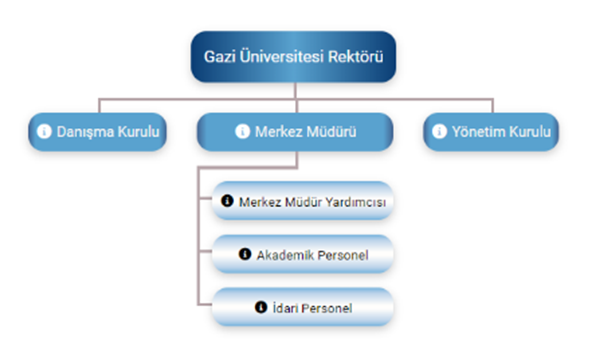 Merkezimiz doğrudan Gazi Üniversitesi Rektörlüğüne bağlı olarak hizmet vermektedir. 	Merkez idaresi merkez müdürü tarafından yürütülmektedir.  Merkez müdürümüz Prof. Dr. Emine Rüya Özmen başkanlığında merkezimizde iki temel birim bulunmaktadır. Bunlar Aile ve Çocuk Destek Birimi ve Araştırma Birimi’dir. Aile ve Çocuk Destek Birimi, çocuk ve aile merkezli eğitim, danışmanlık ve izleme faaliyetlerinin plan ve koordinasyonunu gerçekleştirmek üzere kurulmuştur. Sorumluluk alanları, aile ve çocuk eğitimlerinin organizasyonunu kapsamaktadır. Birimin işleyişinin sorumluluğu Özel Eğitim Bölümü öğretim elemanlarından merkez müdür yardımcısı Doç. Dr. Arzu Doğanay Bilgi'ye aittir. Ailelerin ve çocukların desteklenmesi hususunda Gazi Üniversitesi Gazi Eğitim Fakültesi Özel Eğitim Bölümü öğretim elemanları görev almaktadırlar. Merkezimizde iki adet idari, özel eğitim bölümünde görevlendirmeyle çalışan üç adet araştırma görevlisi bulunmaktadır. Çok disiplinli bir yaklaşımı benimseyen birimin faaliyetleri Gazi Üniversitesi Gazi Eğitim Fakültesi Özel Eğitim Bölümü öğretim elemanlarının desteğiyle devam etmektedir.Araştırma Birimi; araştırma ajandası geliştirilme, araştırma kaynakları geliştirme, araştırma yönetimi ve araştırmaların bulgu ve sonuçlarını yaygınlaştırma sorumluluklarını üstlenmektedir.1.3.3.Teknoloji ve Bilişim Altyapısı Yazılımlar ve Bilgi SistemleriBirimimizde herhangi bir eğitim yazılımı aktif olarak kullanılmamaktadır.BilgisayarlarMasa üstü bilgisayar Sayısı: 1 AdetTaşınabilir bilgisayar Sayısı: 3 AdetKütüphane KaynaklarıMerkezimizin kütüphanesi bulunmamaktadır. Diğer Bilgi ve Teknolojik Kaynaklar1.3.4.İnsan KaynaklarıMerkezimizde yabancı uyruklu akademik personel, sözleşmeli personel ve başka üniversiteden görevlendirilmiş akademik personel bulunmamaktadır.1.6.1.1.Akademik PersonelYabancı Uyruklu Akademik PersonelBirimimizde yabancı uyruklu akademik personel bulunmamaktadır.Diğer Üniversitelerde Görevlendirilen Akademik PersonelBirimimizde diğer üniversitelerden görevlendirilen akademik personel bulunmamaktadır.Başka Üniversitelerden Kurumda Görevlendirilen Akademik PersonelBirimimizde başka üniversitelerden kurumda görevlendirilen akademik personel bulunmamaktadır.Sözleşmeli Akademik PersonelBirimimizde sözleşmeli akademik personel bulunmamaktadır.Akademik Personelin Yaş İtibarıyla Dağılımı1.6.1.2.İdari Personelİdari Personelin Eğitim Durumuİdari Personelin Hizmet Süreleriİdari Personelin Yaş İtibarıyla Dağılımı1.6.1.3Sözleşmeli Personel ve İşçiler Birimimizde sözleşmeli idari personel bulunmamaktadır. 1.3.5.Sunulan Hizmetler    1.3.5.1Eğitim HizmetleriMerkezimizde eğitim hizmeti sunulmamaktadır. Bu nedenle Lisans, önlisans, yüksek öğretim öğrencilerine ilişkin bilgi verilmemiştir.  1.3.5.2.Sağlık HizmetleriMerkezimizde sağlık hizmetleri verilmemektedir.1.3.3.İdari HizmetlerÖzel gereksinimli çocukların gelişiminin değerlendirilmesi, desteklenmesi, danışmanlık hizmetlerinin sunulması kapsamında;•	Ebeveynlerle gelişimi destekleyici oyun •	Olumlu ebeveyn-çocuk etkileşimini destekleme •	Problem davranışlarla etkili ve yapıcı yollarla baş etme •	Çocuklara kural koyma ve çocuğun sosyal duygusal gelişimini destekleme •	Çocuklarda sosyal iletişim ve olumlu akran ilişkilerinin kazandırılması ve desteklenmesi •	Çocuklarda öfke kontrolünü destekleme •	Çocuklarda gecikmiş konuşma konusunda dil gelişimini destekleme •	Çocuklarda gelişimsel problemler ve erken müdahale yöntemleri •	Okula yeni başlayan ve devam eden çocuklarda okula ve öğrenciliğe uyum sürecini destekleme•	Okul dönemindeki çocuklarda okul başarısını artıracak çalışma davranışlarını kazandırma •	Üstün zekalı ve üstün yetenekli çocuklarda gelişimi ve öğrenmeyi destekleme •	Dikkat eksikliği ve hiperaktivite bozukluğu olan çocuklarda davranış kontrolü ve olumlu öğrenme davranışlarını destekleme •	Öğrenme güçlüğü olan çocukların değerlendirilesi ve okuma yazma matematik gibi alanlarda öğrenmeyi destekleme •	Otizm spektrum bozukluğu •	Okul öncesinde gelişim geriliği •	Dil ve konuşma bozuklukları •	Görme yetersizliği olan ya da az gören çocukların eğitsel değerlendirilmeleri ve görme becerilerinin desteklenmesi •	Çok engelli çocukların değerlendirilmesi.•	Duygusal ve davranışsal bozuklukları olan çocukların sosyal ve davranışsal gelişimlerinin değerlendirilmesi ve desteklenmesi.1.3.4. Diğer Hizmetler•	Özel gereksinimli çocuklarla çalışan öğretmenlere, farklı alan uzmanlarına, öğretmen adaylarına yönelik eğitimler,•	Ailelelere yönelik aile eğitimleri sunulmaktadır. •	Özel Eğitim projeleri geliştirmek. •	Bilimsel araştırmalar yapmak.•	Milli Eğitim Bakanlığı ve ilgili birimlerle işbirliği yaparak, hizmet içi eğitim programları ve seminerler düzenlemek.•	Ulusal ve uluslararası kongre ve konferanslar düzenlemek.•	Eğitim ve öğretim faaliyetlerinde bulunmak, nitelikli insan gücü yetiştirilmesine yardımcı olmak ve engelli çocukların eğitim ve yaşam kalitelerini artırmak.1.3.6.Yönetim ve İç Kontrol SistemiMerkez yönetimin talepleri ilgili rektör yardımcılığı onayı ile döner sermaye işletme müdürlüğü tarafından yapılmaktadır. Ayrıca Gazi Üniversitesi Rektörlüğü İç denetim Birimi Başkanlığı tarafından denetlenmektedir.  Merkez yönetmeliği ve çalışma usul esasları belgesine göre faaliyetler yürütülmektedir.AMAÇ ve HEDEFLER2.1. TEMEL POLİTİKA VE ÖNCELİKLERBirimimizin aşağıdaki politikalar olmak üzere üniversitemiz stratejik planını esas almaktadır. 2.2. BİRİM STRATEJİK AMAÇ VE HEDEFLER2.3. DİĞER HUSUSLARYukarıdaki başlıklarda yer almayan açıklanması gerekli görülen konu bulunmamaktadır.III.FAALİYETLERE İLİŞKİN BİLGİ VE DEĞERLENDİRMELER2.3.1.MALİ BİLGİLERBütçe Uygulama SonuçlarıBütçe GiderleriBütçe GelirleriMali Denetim SonuçlarıEn son 2019 yılında mali denetim yapılmıştır.Diğer Hususlar   Yukarıdaki başlıklarda yer almayan, merkezin mali durumu hakkında açıklanması gerekli görülen başka konu bulunmamaktadır.PERFORMANS BILGILERIFaaliyet ve Proje BilgileriFaaliyet BilgileriDüzenlenen Bilimsel Toplantılar, EtkinliklerA: Ulusal, B: Uluslararası*Diğer etkinlikler aşağıda belirtilecektir.Düzenlenen Bilimsel Toplantılara ve Etkinliklere Katılan Personel SayısıA: Ulusal, B: UluslararasıBilimsel Yayın SayılarıA: Ulusal, B: Uluslararası* İndekslere Giren Hakemli DergilerdeÜniversiteler Arasında Yapılan İkili AnlaşmalarDiğer Kurumlar ile Yapılan İkili AnlaşmalarProje BilgileriPerformans Programı Sonuçlarının DeğerlendirilmesiAşağıda yer alan tablolara ait faaliyetlerimiz bulunmamaktadır.19202122Birim Stratejik Plan Değerlendirme Tabloları3.2.4.Gazi Üniversitesi Strateji Eylem Planı Faaliyetleri3.2.5.Performans Bilgi Sisteminin DeğerlendirilmesiDiğer HususlarMerkezimizde yukarıdaki hedefler harici bir çalışma gerçekleştirilmemiştir.KURUMSAL KABİLİYET ve KAPASİTENİN DEĞERLENDİRİLMESİ4.1 ÜSTÜNLÜKLERMerkezimiz 2019-2023 Stratejik Planında belirlemiş olduğu alanlarında, özel eğitime gereksinim duyan çocuklara ve ailelerine yönelik destekleyici faaliyetler yürütmektedir. Aile danışmanlığında bir önceki yıla göre artış vardır. Tüm eğitim düzeylerinde çocuklara ve gençlere onların ebeveyn ve öğretmenlerine toplumsal katkı sağlayacak faaliyetlerde bulunmaktadır. Bu çerçevede iç ve dış paydaşlarla çeşitli iş birlikleriyle uzmanlık alanındaki çalışmalarını geliştirmektedir. Bu görev ve sorumluluklar doğrultusunda •	Alanında güçlü akademisyenlerle toplumsal katkı amaçlı hizmetlerin sunulması •	Araştırma geliştirme faaliyetlerini sürdürmek için fiziki kaynaklara sahip olması•	Alanında güçlü akademisyenlerle aile danışma hizmetlerinin sunulması. •	Tüm engel gruplarına hizmeti amaçlayan bir yaklaşımı benimsemesi •	Hizmet öncesi ve hizmet içi öğretmen yeterliklerini artırma ve aileyi bilinçlendirmeÖGEM’in güçlü yanlarıdır.4.2. ZAYIFLIKLAR•	Aile danışmanlığında sürekliliğin sağlanmaması •	Kurumda kadrolu bir uzmanın bulunmaması. •	İlgili kitleye ulaşacak güçlü kanalların olmaması. •	Merkez bünyesinde çalışan bir temizlik personelinin olmayışı. •	İş birliği imkânlarının yetersizliğiAraştırma geliştirme faaliyetleri için teknolojik alt yapının bulunmaması4.3. DEĞERLENDİRMEZayıf yönlerden dolayı araştırma geliştirme faaliyetlerinde sınırlılık, aile danışmanlığında bütüncül hizmet anlayışı, sosyal sorumluluk bilincini ve hizmet kalitesini artırarak topluma katkı sağlamak yönünde gelişmelerin sağlanması.ÖNERİ VE TEDBİRLER2023 yılı itibariyle ÖGEM’in yer aldığı proje sayısının eksikliği, bilimsel yayınların henüz olmayışı ÖGEM’in henüz tamamlayamadığı stratejik hedefler arasında yer almaktadır. ÖGEM’in araştırma yönünün de kuvvetlenmesi için başta özel eğitim bilim dalında yüksek lisans ve doktora yapan öğrencilerin tezlerinin ÖGEM imkanlarından yararlanarak planlanabileceği tüm danışmanlara duyurulmuştur. Araştırma yapan araştırma görevlilerinin uygulama labaratuvarı olarak ÖGEM’de yer alan bölümleri kullanabilecekleri duyurusu yapılmıştır. Araştrıma teknolojik alt yapısının kurulması için girişimde bulunulacaktır.TUBİTAK projelerine başvuru için hazırlıklar başlamıştır. Çocuk değerlendirme ve aile danışmanlıklarında kalite ve memnuniyetin sağlanması için memnuniyet anketleri hazırlanmış ve ailelere ulaştırılmıştır. Diğer taraftan bireysel eğitimler için paket programların hazırlanması planlanmaktadır.Aile eğitimleri, öğretmen eğitimleri vb. seminer programları sonunda kalite ve memnuniyet düzeyinin anlaşılabilmesi için memnuniyet anketleri uygulanmaktadır ve yeni etkinlikler için de hazırlanacaktır.1 Harcama yetkilileri tarafından imzalanan iç kontrol güvence beyanı birim faaliyet raporlarına eklenir.2 Yıl içerisinde harcama yetkilisi değişmişse “benden önceki harcama yetkilisi/yetkililerinden almış olduğumbilgiler” ibaresi de eklenir.3 Harcama yetkilisinin herhangi bir çekincesi varsa bunlar liste olarak bu beyana eklenir ve beyanın bu çekincelerle birlikte dikkate alınması gerektiği belirtilir.Toplantı Salonu*Toplantı Salonu*Toplantı Salonu*Toplantı Salonu*Konferans Salonu*Konferans Salonu*Konferans Salonu*Konferans Salonu*Kapasite (Kişi)Kapasite (Kişi)Kapasite(Kişi)Alan (m2)Kapasite (Kişi)Kapasite (Kişi)Kapasite(Kişi)Alan (m2)0-5051-ÜzeriKapasite(Kişi)Alan (m2)0-5051-ÜzeriKapasite(Kişi)Alan (m2)114----Sayısı(Adet)Alanı(m2)Kullanan sayısıSerbest oyun odası116Aile eğitimine gelen kişi sayısıDeğerlendirme Odası 1114Değerlendirme yapılacak çocuk aile ve uzmanOfis 1 arşiv odası161Göz İzleme Laboratuvarı114Değerlendirme yapılacak çocuk aile ve uzmanDeğerlendirme Odası 2114Değerlendirme yapılacak çocuk aile ve uzmanDeğerlendirme Odası 3114Değerlendirme yapılacak çocuk aile ve uzmanDoç. Dr. Mitat Enç Konferans Salonu11415Toplam79216 üzeriSayısı(Adet)Alanı(m2)Kullanan SayısıSekreter odası161Mutfak14.55Toplam210.57Cinsiİdari Amaçlı(Adet)Eğitim Amaçlı(Adet)Araştırma Amaçlı(Adet)Barkot yazıcı, okuyucu, optik okuyucuBaskı makinesiEpiskopFaksFotoğraf makinesiFotokopi makinesi1KameraMikroskopProjeksiyon1Slayt makinesiTarayıcıTelevizyon1TepegözYazıcı13D Yazıcı…………UnvanKadroların Doluluk Oranına GöreKadroların Doluluk Oranına GöreKadroların Doluluk Oranına GöreKadroların İstihdam Şekline GöreKadroların İstihdam Şekline GöreUnvanDoluBoşToplamTamZamanlıYarı ZamanlıProfesör1Doçent1Dr. Öğretim ÜyesiÖğretim GörevlisiAraştırma Görevlisi3TOPLAM524-30 Yaş31-35 Yaş36-40 Yaş41-50 Yaş51-ÜzeriKişi Sayısı11111Yüzde (%)2020202020Kadroların Doluluk Oranına GöreKadroların Doluluk Oranına GöreKadroların Doluluk Oranına GöreDoluBoşToplamGenel İdari Hizmetler11Sağlık Hizmetleri Sınıfı-Teknik Hizmetleri Sınıfı-Eğitim ve Öğretim Hizmetleri sınıfı-Avukatlık Hizmetleri Sınıfı-Din Hizmetleri Sınıfı-Yardımcı Hizmetli-TOPLAM1-1İlköğretimLiseÖn LisansLisansYüksek LisansDoktoraKişi Sayısı1Yüzde (%)1001-3 Yıl4-6 Yıl7-10 Yıl11-15 Yıl16-20 Yıl21-ÜzeriKişi Sayısı1Yüzde (%)10021-25 Yaş26-30 Yaş31-35 Yaş36-40 Yaş41-50 Yaş51-ÜzeriKişi Sayısı1Yüzde (%)100ÜST POLİTİKA BELGELERİİLGİLİ BÖLÜM /REFERANSVERİLEN GÖREV/İHTİYAÇLAROnuncu Kalkınma Planı(2014-2018)158Eğitim sistemi ile işgücü piyasası arasındaki uyum; hayat boyu öğrenme perspektifinden hareketle iş yaşamının gerektirdiği beceri ve yetkinliklerin kazandırılması, girişimcilik kültürünün benimsenmesi, mesleki ve teknik eğitimde okul-işletme ilişkisinin orta ve uzun vadeli sektör projeksiyonlarını dikkate alacak biçimde güçlendirilmesi yoluyla  artırılacaktır.Onuncu Kalkınma Planı(2014-2018)295Kültürümüzün özgün yapısını ve zenginliğini kaybetmeden gelişime açık olması ve evrensel kültür birikimine katkıda bulunması, kültürel ve sanatsal faaliyetlere katılımın bir yaşam alışkanlığı olarak gelişmesi sağlanacaktır.Onuncu Kalkınma Planı(2014-2018)298Kültür değerlerimiz ve geleneksel sanatlarımızı yaşatılmasına yönelik destekler etkinleştirilerek uygulamaya devam edilecektir.Orta Vadeli Program(Yeni Ekonomi Programı) (2019-2021Kamu MaliyesiKamu kaynaklarının kullanımının etkinliğini takip etmeyikolaylaştıracak, şeffaflığı ve hesap verebilirliği artıracak program bazlı performans esaslı bütçeleme hayata geçirilecektir.Döner sermayeli işletmelerin bütçe disiplini içerisinde açık, şeffaf ve hesap verebilir bir idari ve mali yapıda çalışmalarını sağlayacak düzenlemeler yapılacaktır.Orta Vadeli Program(Yeni Ekonomi Programı) (2019-2021)EğitimFarklı kurumlardaki eğitim ve istihdam verilerinin entegre edilmesine ve analizine dayalı olarak eğitim programı ve meslek bazında arz talep dengesi oluşturulacak, istihdam ile uyumlu eğitim planlaması yapılacak, istihdam edilebilirlik artırılacak, mesleki eğitimde üretim bazlı yaklaşıma geçilecek, eğitim kaynakları etkin kullanılacak ve etkili eğitim programları tasarlanacaktır.Stratejik AmaçlarStratejik HedeflerStratejik Amaç-1Engelli birey ve ailelerine hak ettikleri değeri vermek.Hedef-1.1 Geniş bir kitleye erişim amaçlı sosyal medya kullanımıStratejik Amaç-2Farklılıkları saygıyla karşılayarak, bunları destekleyebilmek.Hedef-2.1Öğrencilerin farklılıkları olan bireylerle birlikte çalışma, vakit geçirme onlara destek olmaları, farklılıkları olan bireylerle yaşantı kazanmaları amacıyla öğrenci toplulukları kurmak ve var olan "Engelsiz Öğrenci Topluluğu" gibi toplulukların öğretim elemanlarımız tarafından desteklenmesi.Stratejik Amaç-3Öğrencilerin sosyal ve eğitimsel amaçlarını destekleyebilmek. Hedef-3.1Öğrencilerin uygun ve etkili sosyal ve eğitim faaliyetlerinde bulunması için fırsatların yaratılması ve doğru yönlendirmelerin yapılmasıStratejik Amaç-4İlgili yasaların geliştirilmesi için bakış açıları içinde yer almak,Hedef- 4.1Milli Eğitim Bakanlığı tarafından gerçekleştirilen mevzuat çalışmalarına paydaş olarak katılmakStratejik Amaç-5İlgili bilimsel ve teknolojik gelişmelere katkıda bulunmakHedef- 5.1ÖGEM olarak özel sektör ve kamu kurum ve kuruluşlarıyla ilişki sağlamak, birlikte proje üretmekStratejik Amaç-6Güncel teknolojiler ile öğretmen eğitimini desteklemek,Hedef- 6.1Öğretmen eğitimi konusunda gelişen teknolojiye dayalı yöntemleri denemek ve geliştirmekStratejik Amaç-7Özel Eğitim paydaşlarıyla etkin biçimde işbirliğini desteklemekHedef- 7.1Akademik ve STK ile işbirliği geliştirmekStratejik Amaç-8Özel Eğitim paydaşlarıyla etkin biçimde işbirliğini desteklemekHedef- 8.1Toplumda engellik ve farklılıklara saygı ve olumlu tutum geliştirmek2023Bütçe Başlangıç Ödeneği (TL)2023Gerçekleşme Toplamı (TL)Gerçekleşme Oranı (%)Bütçe Giderleri Toplamı300.000,0028.356.,3701 - Personel Giderleri102.396,0020.803,6802 - Sosyal Güvenlik Kurumlarına Devlet Primi Giderleri11,000,00.-03 - Mal ve Hizmet Alım Giderleri 171.038,000,0005 - Cari Transferler26.534,007.552,6906 - Sermaye Giderleri21,000,002023Bütçe Tahmini (TL)2023Gerçekleşme Toplamı (TL)Gerçekleşme Oranı (%)Bütçe Gelirleri Toplamı300.000,0002 - Vergi Dışı Gelirler03 - Sermaye Gelirleri300.000,0022.557,0404 - Alınan Bağış ve YardımlarBölüm AdıSempozyumSempozyumKongreKongreKonferansKonferansPanelPanelSeminerSeminerDiğer*Diğer*Genel ToplamBölüm AdıABABABABABABGenel ToplamÖGEM-------------Diğer EtkinliklerSayıAçık OturumSöyleşi2TiyatroKonserSergi1TurnuvaTeknik GeziEğitim Semineri (Çevrimiçi)6Hizmet İçi Eğitim ProgramıWebinar 2Aile Danışmanlığı120E- Bülten2Birim Ziyareti1BÖLÜM ADISempozyumSempozyumKongreKongreKonferansKonferansPanelPanelSeminerSeminerBÖLÜM ADIABABABABABÖGEM--2-------Bölüm AdıMakale*Makale*Bildiri*Bildiri*KitapBölüm AdıABABKitapÖGEM-----Üniversite AdıAnlaşmanın İçeriği-- STKAnlaşmanın İçeriği1- Otizm Vakfı16.11.2023 tarihinde imzalanan ve iki sene sürecek anlaşmada otizm vakfında çalışan öğretmen  ve ailelere yönelik online eğitim içerikleri düzenlenecek. Otizm vakfına Gazi Özel Eğitim Bölümü’nde okuyan lisans öğrencileri belirlenen aralıklarda gözleme gidebilecektir. Bilimsel Araştırma Proje SayısıBilimsel Araştırma Proje SayısıBilimsel Araştırma Proje SayısıBilimsel Araştırma Proje SayısıBilimsel Araştırma Proje SayısıBilimsel Araştırma Proje SayısıBilimsel Araştırma Proje SayısıProjeler202320232023202320232023ProjelerÖnceki Yıldan Devreden ProjeYıl İçinde Eklenen ProjeToplamYıl İçinde Tamamlanan ProjeToplam Ödenek (TL)Toplam Harcama (TL)SBB------TÜBİTAK------AB------Bilimsel Araştırma Projeleri------Diğer------TOPLAMPerformans GöstergesiÖlçü Birimi2023 Yılsonu İtibarıyla GerçekleşmeSorumlu BirimAraştırma Altyapısı Projesi Tamamlanma OranıAraştırma Altyapısı Projesi Tamamlanma OranıAraştırma Altyapısı Projesi Tamamlanma OranıAraştırma Altyapısı Projesi Tamamlanma OranıCumhurbaşkanlığı Strateji ve Bütçe BaşkanlığıDestekli projelerin harcama tutarıTLBilimsel Araştırma Projeleri Koordinasyon BirimiCumhurbaşkanlığı Strateji ve Bütçe BaşkanlığıDestekli projelerin ödenek tutarıTLStrateji GeliştirmeDaire BaşkanlığıAr-Ge'ye Harcanan Bütçenin Toplam Bütçeye OranıAr-Ge'ye Harcanan Bütçenin Toplam Bütçeye OranıAr-Ge'ye Harcanan Bütçenin Toplam Bütçeye OranıAr-Ge'ye Harcanan Bütçenin Toplam Bütçeye OranıAr-Ge projeleri toplam tutarıTLProje Koordinasyon Uygulama ve Araştırma Merkezi MüdürlüğüDöner Sermayeİşletme MüdürlüğüGazi Teknoloji Transfer Ofisi AŞBilimsel Araştırma Projeleri Koordinasyon BirimiToplam Bütçe GideriTLStrateji GeliştirmeDaire BaşkanlığıDöner Sermaye GideriTLDöner Sermayeİşletme MüdürlüğüPerformans GöstergesiÖlçü Birimi2023 Yılsonu İtibarıyla GerçekleşmeSorumlu BirimAr-Ge sonucu ortaya çıkan ürünlere ilişkin alınan patent sayısıSayıTeknoloji Transfer OfisiAr-Ge sonucu ticarileştirilen ürün sayısıSayıAkademik Birimler Gazi Teknopark AŞGazi Teknoloji Transfer Ofisi AŞAraştırma merkezleri gelir miktarı32.693,29Döner Sermayeİşletme MüdürlüğüAraştırma merkezlerinin sanayi ile yaptığıproje sayısıSayıDöner Sermayeİşletme MüdürlüğüBAP kapsamında desteklenen araştırmaprojeleri sayısıSayıBilimsel AraştırmaProjeleri BirimiÖğretim Elemanı Başına Düşen Ar-Ge Proje SayısıÖğretim Elemanı Başına Düşen Ar-Ge Proje SayısıÖğretim Elemanı Başına Düşen Ar-Ge Proje SayısıÖğretim Elemanı Başına Düşen Ar-Ge Proje SayısıToplam Ar-Ge projesi sayısıSayı-Proje Koordinasyon Uygulama ve Araştırma Merkezi MüdürlüğüDöner Sermayeİşletme MüdürlüğüTeknoloji Transfer OfisiBilimsel AraştırmaProjeleri BirimiToplam öğretim elemanı sayısıSayıPersonel DaireBaşkanlığıPatent, faydalı model ve endüstriyel tasarım başvuru sayısıSayıGazi Teknoloji Transfer Ofisi AŞUlusal ve uluslararası kuruluşlar tarafındandesteklenen Ar-Ge projesi sayısıSayıProje Koordinasyon Uygulama ve Araştırma Merkezi MüdürlüğüDöner Sermayeİşletme MüdürlüğüGazi Teknoloji Transfer Ofisi AŞBilimsel Araştırma Projeleri Koordinasyon BirimiUluslararası endekslerde yer alan bilimselyayın sayısıSayıKütüphane ve Dokümantasyon Daire BaşkanlığıPerformans GöstergesiÖlçü Birimi2023 Yılsonu İtibarıyla GerçekleşmeSorumlu BirimDezavantajlı gruplara yönelik sosyal entegrasyon ve kapsayıcılığa ilişkin yapılan faaliyet sayısıSayı2Sosyal İşler ve Toplumsal Katkı Kurum KoordinatörlüğüEğitim programlarına başvuran kişi sayısıSayıBELTEK GAZİSEM TÖMERPersonel DaireBaşkanlığıMezunlara yönelik gerçekleştirilen faaliyetsayısıSayı9Akademik BirimlerSosyal İşler ve Toplumsal Katkı KoordinatörlüğüSürekli Eğitim Merkezi (SEM) ve Dil Merkezi (DİLMER) tarafından mesleki eğitime yönelik verilen sertifika sayısıSayıGAZİSEMTÖMERTamamlanan sosyal sorumluluk projelerisayısıSayı1Sosyal İşler ve Toplumsal Katkı Kurum KoordinatörlüğüÜniversitenin çevrecilik alanlarında aldığı ödülsayısıSayıSosyal İşler ve Toplumsal Katkı Kurum KoordinatörlüğüAmeliyat sayısıSayıGazi Üniversitesi Sağlık Uygulama ve Araştırma Hastanesi (Gazi Hastanesi)Diş HekimliğiFakültesiÜniversite hastaneleri nitelikli yatak oranıOranGazi Üniversitesi Sağlık Uygulama ve Araştırma Hastanesi (Gazi Hastanesi)Diş HekimliğiFakültesiÜniversite hastaneleri yatak doluluk oranıOranGazi Üniversitesi Sağlık Uygulama ve Araştırma Hastanesi (Gazi Hastanesi)Yatan hasta sayısıSayıGazi Üniversitesi Sağlık Uygulama ve Araştırma Hastanesi (Gazi Hastanesi)Diş HekimliğiFakültesiPerformans GöstergesiÖlçü Birimi2023 Yılsonu İtibarıyla GerçekleşmeSorumlu BirimSCI, SCI-Expanded, SSCI ve AHCI Kapsamındaki Dergilerde Öğretim Elemanı Başına Düşen Yayın SayısıSCI, SCI-Expanded, SSCI ve AHCI Kapsamındaki Dergilerde Öğretim Elemanı Başına Düşen Yayın SayısıSCI, SCI-Expanded, SSCI ve AHCI Kapsamındaki Dergilerde Öğretim Elemanı Başına Düşen Yayın SayısıSCI, SCI-Expanded, SSCI ve AHCI Kapsamındaki Dergilerde Öğretim Elemanı Başına Düşen Yayın SayısıSCI, SCI-Expanded, SSCI ve AHCI kapsamındaki dergilerde yayınlanan tam metin yayın sayısıSayıKütüphane ve Dokümantasyon Daire BaşkanlığıToplam öğretim elemanı sayısıSayıPersonel DaireBaşkanlığıAraştırma bursundan yararlanan öğrenci sayısıSayıEğitim-Öğretim Kurum KoordinatörlüğüYÖK tarafından öncelikli alanlarında sağlanan burslardan yararlanan doktora öğrenci sayısıSayıEğitim-Öğretim Kurum KoordinatörlüğüYÖK tarafından sağlanan yurt dışında yabancı dil yeterliliklerinin artırılmasına yönelik burslardan yararlanan sayısıSayıEğitim-Öğretim Kurum KoordinatörlüğüYükseköğretim Kurulu, Türkiye Bilimler Akademisi ve TÜBİTAK bilim, teşvik ve sanat ödülleri sayısıSayıKurumsal Veri Yönetimi KoordinatörlüğüDoktora eğitimini tamamlayanların sayısıSayıÖğrenci İşleri DaireBaşkanlığıEğitim bilimleri kontenjan doluluk oranıOranÖğrenci İşleri DaireBaşkanlığıEğitimin program süresinde bitirilme oranıOranÖğrenci İşleri DaireBaşkanlığıFen bilimleri kontenjan doluluk oranıOranÖğrenci İşleri DaireBaşkanlığıKütüphanede bulunan basılı ve elektronik kaynak sayısıSayıKütüphane ve Dokümantasyon Daire BaşkanlığıKütüphanede bulunan öğrenci başına düşen basılı ve elektronik kaynak sayısıSayıKütüphane ve Dokümantasyon Daire BaşkanlığıKütüphaneden yararlanan kişi sayısıSayıKütüphane ve Dokümantasyon Daire BaşkanlığıLisansüstü öğrencilerin toplam öğrencileriçindeki payıOranÖğrenci İşleri DaireBaşkanlığıÖğrenci başına düşen eğitim alanıÖğrenci başına düşen eğitim alanıÖğrenci başına düşen eğitim alanıÖğrenci başına düşen eğitim alanıToplam eğitim alanım2Yapı İşleri ve Teknik Daire BaşkanlığıToplam öğrenci sayısıSayıÖğrenci İşleri DaireBaşkanlığıÖğrenci başına düşen kapalı alanÖğrenci başına düşen kapalı alanÖğrenci başına düşen kapalı alanÖğrenci başına düşen kapalı alanToplam kapalı alanm2Yapı İşleri ve Teknik Daire BaşkanlığıToplam öğrenci sayısıSayıÖğrenci İşleri DaireBaşkanlığıPerformans GöstergesiÖlçü Birimi2023 Yılsonu İtibarıyla GerçekleşmeSorumlu BirimÖğrenci değişim programlarından yararlanan öğrencilerin oranıÖğrenci değişim programlarından yararlanan öğrencilerin oranıÖğrenci değişim programlarından yararlanan öğrencilerin oranıÖğrenci değişim programlarından yararlanan öğrencilerin oranıDeğişim programlarından yararlanan toplamöğrenci sayısıSayıUluslararası İlişkilerKurum KoordinatörlüğüToplam öğrenci sayısıSayıÖğrenci İşleri DaireBaşkanlığıÖğretim üyesi başına düşen öğrenci sayısıÖğretim üyesi başına düşen öğrenci sayısıÖğretim üyesi başına düşen öğrenci sayısıÖğretim üyesi başına düşen öğrenci sayısıToplam öğretim elemanı sayısıSayıPersonel DaireBaşkanlığıToplam öğrenci sayısıSayıÖğrenci İşleri DaireBaşkanlığıSağlık bilimleri kontenjan doluluk oranıOranÖğrenci İşleri DaireBaşkanlığıSosyal bilimler kontenjan doluluk oranıOranÖğrenci İşleri DaireBaşkanlığıTeknokent veya Teknoloji Transfer Ofisi (TTO) projelerine katılan öğrenci sayısıSayıGazi Teknopark AŞGazi Teknoloji Transfer Ofisi AŞUluslararası kuruluşlarla ortak uygulananeğitim programı sayısıSayıÖğrenci İşleri DaireBaşkanlığıYabancı dilde eğitim veren program sayısıSayıÖğrenci İşleri DaireBaşkanlığıYabancı uyruklu akademisyen sayısıSayıPersonel DaireBaşkanlığıYabancı uyruklu öğrenci sayısıSayıÖğrenci İşleri DaireBaşkanlığıYan dal ve çift ana dal programından mezun olanların toplam mezun sayısına oranıOranÖğrenci İşleri DaireBaşkanlığıBarınma hizmetlerinden yararlanan öğrenci sayısıSayıSağlık, Kültür ve Spor Daire BaşkanlığıBeslenme hizmetlerinden yararlananöğrenci sayısıSayıSağlık, Kültür ve Spor Daire BaşkanlığıÖğrenci başına düşen sosyal donatı alanıÖğrenci başına düşen sosyal donatı alanıÖğrenci başına düşen sosyal donatı alanıÖğrenci başına düşen sosyal donatı alanıToplam sosyal donatı alanım2Yapı İşleri ve Teknik Daire BaşkanlığıToplam öğrenci sayısıSayıÖğrenci İşleri DaireBaşkanlığıÖğrenci kulüp ve topluluk sayısıSayıSağlık, Kültür ve Spor Daire BaşkanlığıSosyal, kültürel ve sportif faaliyet sayısıSayıSağlık, Kültür ve Spor Daire BaşkanlığıYükseköğretimde öğrenci başına barınma harcamasıTLSağlık, Kültür ve Spor Daire BaşkanlığıYükseköğretimde öğrenci başına beslenmeharcamasıTLStrateji Geliştirme DaireBaşkanlığıYükseköğretimde öğrenci yaşamındanmemnuniyet oranıOranKalite KomisyonuA1 A1 Engelli birey ve ailelerine hak ettikleri değeri vermek.Engelli birey ve ailelerine hak ettikleri değeri vermek.Engelli birey ve ailelerine hak ettikleri değeri vermek.Engelli birey ve ailelerine hak ettikleri değeri vermek.H1.1 H1.1 Genişbir kitleye erişim amaçlı sosyal medya kullanımıGenişbir kitleye erişim amaçlı sosyal medya kullanımıGenişbir kitleye erişim amaçlı sosyal medya kullanımıGenişbir kitleye erişim amaçlı sosyal medya kullanımıAmacın İlgili Olduğu Üniversite Stratejik Plan Amacı Amacın İlgili Olduğu Üniversite Stratejik Plan Amacı  Amaç (4) Sosyal sorumluluk bilincini ve hizmet kalitesini artırarak topluma katkı sağlamak. Amaç (4) Sosyal sorumluluk bilincini ve hizmet kalitesini artırarak topluma katkı sağlamak. Amaç (4) Sosyal sorumluluk bilincini ve hizmet kalitesini artırarak topluma katkı sağlamak. Amaç (4) Sosyal sorumluluk bilincini ve hizmet kalitesini artırarak topluma katkı sağlamak.H1.1 Performansı H1.1 Performansı (PG1.1.1 Performansı X Hedefe Etkisi) + (PG1.1.2 Performansı X Hedefe Etkisi) (PG1.1.1 Performansı X Hedefe Etkisi) + (PG1.1.2 Performansı X Hedefe Etkisi) (PG1.1.1 Performansı X Hedefe Etkisi) + (PG1.1.2 Performansı X Hedefe Etkisi) (PG1.1.1 Performansı X Hedefe Etkisi) + (PG1.1.2 Performansı X Hedefe Etkisi) Performans Göstergesi Hedefe Etkisi (%) Plan Dönemi Başlangıç Değeri* (A) Değerlendirme Dönemindeki Yılsonu Hedeflenen Değer (B) Değerlendirme Dönemindeki Gerçekleşme Değeri (C) Performans (%) (C-A)/(B-A) PG1.1.1: Düzenli E-bülten yayını  %50 3 3 2%66PG1.1.2: Geniş kullanımlı bir sosyal medya hesabı oluşturma  %50285029923125 %100Hedefe İlişkin Değerlendirmeler** Hedefe İlişkin Değerlendirmeler** Hedefe İlişkin Değerlendirmeler** Hedefe İlişkin Değerlendirmeler** 2021 yılından itibaren 2023 yılına kadar 3 er tane 2023 yılında 2 tane olmak üzere toplamda 8 tane e-bülten. 2023 yılında sosyal medyada yaptığımız paylaşımlar neticesinden 2986 aktif takipçimiz olmuştur. 2024 yılında da sosyal medya üzerinden canlı yayınlara ve e bülten yayınlarına devam edilecektir. 2021 yılından itibaren 2023 yılına kadar 3 er tane 2023 yılında 2 tane olmak üzere toplamda 8 tane e-bülten. 2023 yılında sosyal medyada yaptığımız paylaşımlar neticesinden 2986 aktif takipçimiz olmuştur. 2024 yılında da sosyal medya üzerinden canlı yayınlara ve e bülten yayınlarına devam edilecektir. 2021 yılından itibaren 2023 yılına kadar 3 er tane 2023 yılında 2 tane olmak üzere toplamda 8 tane e-bülten. 2023 yılında sosyal medyada yaptığımız paylaşımlar neticesinden 2986 aktif takipçimiz olmuştur. 2024 yılında da sosyal medya üzerinden canlı yayınlara ve e bülten yayınlarına devam edilecektir. 2021 yılından itibaren 2023 yılına kadar 3 er tane 2023 yılında 2 tane olmak üzere toplamda 8 tane e-bülten. 2023 yılında sosyal medyada yaptığımız paylaşımlar neticesinden 2986 aktif takipçimiz olmuştur. 2024 yılında da sosyal medya üzerinden canlı yayınlara ve e bülten yayınlarına devam edilecektir. 2021 yılından itibaren 2023 yılına kadar 3 er tane 2023 yılında 2 tane olmak üzere toplamda 8 tane e-bülten. 2023 yılında sosyal medyada yaptığımız paylaşımlar neticesinden 2986 aktif takipçimiz olmuştur. 2024 yılında da sosyal medya üzerinden canlı yayınlara ve e bülten yayınlarına devam edilecektir. 2021 yılından itibaren 2023 yılına kadar 3 er tane 2023 yılında 2 tane olmak üzere toplamda 8 tane e-bülten. 2023 yılında sosyal medyada yaptığımız paylaşımlar neticesinden 2986 aktif takipçimiz olmuştur. 2024 yılında da sosyal medya üzerinden canlı yayınlara ve e bülten yayınlarına devam edilecektir. 2021 yılından itibaren 2023 yılına kadar 3 er tane 2023 yılında 2 tane olmak üzere toplamda 8 tane e-bülten. 2023 yılında sosyal medyada yaptığımız paylaşımlar neticesinden 2986 aktif takipçimiz olmuştur. 2024 yılında da sosyal medya üzerinden canlı yayınlara ve e bülten yayınlarına devam edilecektir. A2A2Farklılıkları saygıyla karşılayarak, bunları destekleyebilmekFarklılıkları saygıyla karşılayarak, bunları destekleyebilmekFarklılıkları saygıyla karşılayarak, bunları destekleyebilmekFarklılıkları saygıyla karşılayarak, bunları destekleyebilmekH2.1 H2.1 Öğrencilerin farklılıkları olan bireylerle birlikte çalışma, vakit geçirme onlara destek olmaları, farklılıkları olan bireylerle yaşantı kazanmaları amacıyla öğrenci toplulukları kurmak ve var olan "Engelsiz Öğrenci Topluluğu" gibi toplulukların öğretim elemanlarımız tarafından desteklenmesi.Öğrencilerin farklılıkları olan bireylerle birlikte çalışma, vakit geçirme onlara destek olmaları, farklılıkları olan bireylerle yaşantı kazanmaları amacıyla öğrenci toplulukları kurmak ve var olan "Engelsiz Öğrenci Topluluğu" gibi toplulukların öğretim elemanlarımız tarafından desteklenmesi.Öğrencilerin farklılıkları olan bireylerle birlikte çalışma, vakit geçirme onlara destek olmaları, farklılıkları olan bireylerle yaşantı kazanmaları amacıyla öğrenci toplulukları kurmak ve var olan "Engelsiz Öğrenci Topluluğu" gibi toplulukların öğretim elemanlarımız tarafından desteklenmesi.Öğrencilerin farklılıkları olan bireylerle birlikte çalışma, vakit geçirme onlara destek olmaları, farklılıkları olan bireylerle yaşantı kazanmaları amacıyla öğrenci toplulukları kurmak ve var olan "Engelsiz Öğrenci Topluluğu" gibi toplulukların öğretim elemanlarımız tarafından desteklenmesi.Amacın İlgili Olduğu Üniversite Stratejik Plan Amacı Amacın İlgili Olduğu Üniversite Stratejik Plan Amacı Amaç (4) Sosyal sorumluluk bilincini ve hizmet kalitesini artırarak topluma katkı sağlamak.Amaç (4) Sosyal sorumluluk bilincini ve hizmet kalitesini artırarak topluma katkı sağlamak.Amaç (4) Sosyal sorumluluk bilincini ve hizmet kalitesini artırarak topluma katkı sağlamak.Amaç (4) Sosyal sorumluluk bilincini ve hizmet kalitesini artırarak topluma katkı sağlamak.H1.1 Performansı H1.1 Performansı (PG1.1.1 Performansı X Hedefe Etkisi) + (PG1.1.2 Performansı X Hedefe Etkisi) (PG1.1.1 Performansı X Hedefe Etkisi) + (PG1.1.2 Performansı X Hedefe Etkisi) (PG1.1.1 Performansı X Hedefe Etkisi) + (PG1.1.2 Performansı X Hedefe Etkisi) (PG1.1.1 Performansı X Hedefe Etkisi) + (PG1.1.2 Performansı X Hedefe Etkisi) Performans Göstergesi Hedefe Etkisi (%) Plan Dönemi Başlangıç Değeri* (A) Değerlendirme Dönemindeki Yılsonu Hedeflenen Değer (B) Değerlendirme Dönemindeki Gerçekleşme Değeri (C) Performans (%) (C-A)/(B-A) PG1.1.1:GÜ Engelli Öğrenci Birimi ile birlikte düzenlenen Özel Eğitim Bölümü öğrencileri ve Engelli Öğrenci Biriminde yararlanan engelli öğrencilerin birlikte 3 etkinlik gerçekleştirmeleri %100 3311%100Hedefe İlişkin Değerlendirmeler** Hedefe İlişkin Değerlendirmeler** Hedefe İlişkin Değerlendirmeler** Hedefe İlişkin Değerlendirmeler** 11 adet etkinlik hedefine ulaşılmıştır. 2024 yılında da Engelli Öğrenci Birimi ile işbirliği devam edecektir. 11 adet etkinlik hedefine ulaşılmıştır. 2024 yılında da Engelli Öğrenci Birimi ile işbirliği devam edecektir. 11 adet etkinlik hedefine ulaşılmıştır. 2024 yılında da Engelli Öğrenci Birimi ile işbirliği devam edecektir. 11 adet etkinlik hedefine ulaşılmıştır. 2024 yılında da Engelli Öğrenci Birimi ile işbirliği devam edecektir. 11 adet etkinlik hedefine ulaşılmıştır. 2024 yılında da Engelli Öğrenci Birimi ile işbirliği devam edecektir. 11 adet etkinlik hedefine ulaşılmıştır. 2024 yılında da Engelli Öğrenci Birimi ile işbirliği devam edecektir. A3A3Öğrencilerin sosyal ve eğitimsel amaçlarını destekleyebilmek.Öğrencilerin sosyal ve eğitimsel amaçlarını destekleyebilmek.Öğrencilerin sosyal ve eğitimsel amaçlarını destekleyebilmek.Öğrencilerin sosyal ve eğitimsel amaçlarını destekleyebilmek.H3.1H3.1Öğrencilerin uygun ve etkili sosyal ve eğitim faaliyetlerinde bulunması için fırsatların yaratılması ve doğru yönlendirmelerin yapılması.Öğrencilerin uygun ve etkili sosyal ve eğitim faaliyetlerinde bulunması için fırsatların yaratılması ve doğru yönlendirmelerin yapılması.Öğrencilerin uygun ve etkili sosyal ve eğitim faaliyetlerinde bulunması için fırsatların yaratılması ve doğru yönlendirmelerin yapılması.Öğrencilerin uygun ve etkili sosyal ve eğitim faaliyetlerinde bulunması için fırsatların yaratılması ve doğru yönlendirmelerin yapılması.Amacın İlgili Olduğu Üniversite Stratejik Plan Amacı Amacın İlgili Olduğu Üniversite Stratejik Plan Amacı Amaç (1) Eğitim-öğretim kalitesini artırmak, uluslararasılaşmayı ve akreditasyonu yaygınlaştırmak.Amaç (1) Eğitim-öğretim kalitesini artırmak, uluslararasılaşmayı ve akreditasyonu yaygınlaştırmak.Amaç (1) Eğitim-öğretim kalitesini artırmak, uluslararasılaşmayı ve akreditasyonu yaygınlaştırmak.Amaç (1) Eğitim-öğretim kalitesini artırmak, uluslararasılaşmayı ve akreditasyonu yaygınlaştırmak.H1.1 Performansı H1.1 Performansı (PG1.1.1 Performansı X Hedefe Etkisi) + (PG1.1.2 Performansı X Hedefe Etkisi) (PG1.1.1 Performansı X Hedefe Etkisi) + (PG1.1.2 Performansı X Hedefe Etkisi) (PG1.1.1 Performansı X Hedefe Etkisi) + (PG1.1.2 Performansı X Hedefe Etkisi) (PG1.1.1 Performansı X Hedefe Etkisi) + (PG1.1.2 Performansı X Hedefe Etkisi) Performans Göstergesi Hedefe Etkisi (%) Plan Dönemi Başlangıç Değeri* (A) Değerlendirme Dönemindeki Yılsonu Hedeflenen Değer (B) Değerlendirme Dönemindeki Gerçekleşme Değeri (C) Performans (%) (C-A)/(B-A) PG1.1.1: %100 10 49%100Hedefe İlişkin Değerlendirmeler** Hedefe İlişkin Değerlendirmeler** Hedefe İlişkin Değerlendirmeler** Hedefe İlişkin Değerlendirmeler** Öğrencilerin eğitimsel amaçlarını desteklemek amacıyla yapılan toplantılar sonucunda hedefe ulaşılmıştır. Öğrencilerin eğitimsel amaçlarını desteklemek amacıyla yapılan toplantılar sonucunda hedefe ulaşılmıştır. Öğrencilerin eğitimsel amaçlarını desteklemek amacıyla yapılan toplantılar sonucunda hedefe ulaşılmıştır. Öğrencilerin eğitimsel amaçlarını desteklemek amacıyla yapılan toplantılar sonucunda hedefe ulaşılmıştır. Öğrencilerin eğitimsel amaçlarını desteklemek amacıyla yapılan toplantılar sonucunda hedefe ulaşılmıştır. Öğrencilerin eğitimsel amaçlarını desteklemek amacıyla yapılan toplantılar sonucunda hedefe ulaşılmıştır. A4A4İlgili yasaların geliştirilmesi için bakış açıları içinde yer almak.İlgili yasaların geliştirilmesi için bakış açıları içinde yer almak.İlgili yasaların geliştirilmesi için bakış açıları içinde yer almak.İlgili yasaların geliştirilmesi için bakış açıları içinde yer almak.İlgili yasaların geliştirilmesi için bakış açıları içinde yer almak.İlgili yasaların geliştirilmesi için bakış açıları içinde yer almak.H4.1H4.1Milli Eğitim Bakanlığı tarafından gerçekleştirilen mevzuat çalışmalarına paydaş olarak katılmakMilli Eğitim Bakanlığı tarafından gerçekleştirilen mevzuat çalışmalarına paydaş olarak katılmakMilli Eğitim Bakanlığı tarafından gerçekleştirilen mevzuat çalışmalarına paydaş olarak katılmakMilli Eğitim Bakanlığı tarafından gerçekleştirilen mevzuat çalışmalarına paydaş olarak katılmakMilli Eğitim Bakanlığı tarafından gerçekleştirilen mevzuat çalışmalarına paydaş olarak katılmakMilli Eğitim Bakanlığı tarafından gerçekleştirilen mevzuat çalışmalarına paydaş olarak katılmakAmacın İlgili Olduğu Üniversite Stratejik Plan Amacı Amacın İlgili Olduğu Üniversite Stratejik Plan Amacı Amaç (1) Eğitim-öğretim kalitesini artırmak, uluslararasılaşmayı ve akreditasyonu yaygınlaştırmak.Amaç (1) Eğitim-öğretim kalitesini artırmak, uluslararasılaşmayı ve akreditasyonu yaygınlaştırmak.Amaç (1) Eğitim-öğretim kalitesini artırmak, uluslararasılaşmayı ve akreditasyonu yaygınlaştırmak.Amaç (1) Eğitim-öğretim kalitesini artırmak, uluslararasılaşmayı ve akreditasyonu yaygınlaştırmak.Amaç (1) Eğitim-öğretim kalitesini artırmak, uluslararasılaşmayı ve akreditasyonu yaygınlaştırmak.Amaç (1) Eğitim-öğretim kalitesini artırmak, uluslararasılaşmayı ve akreditasyonu yaygınlaştırmak.H1.1 Performansı H1.1 Performansı (PG1.1.1 Performansı X Hedefe Etkisi) + (PG1.1.2 Performansı X Hedefe Etkisi) (PG1.1.1 Performansı X Hedefe Etkisi) + (PG1.1.2 Performansı X Hedefe Etkisi) (PG1.1.1 Performansı X Hedefe Etkisi) + (PG1.1.2 Performansı X Hedefe Etkisi) (PG1.1.1 Performansı X Hedefe Etkisi) + (PG1.1.2 Performansı X Hedefe Etkisi) (PG1.1.1 Performansı X Hedefe Etkisi) + (PG1.1.2 Performansı X Hedefe Etkisi) (PG1.1.1 Performansı X Hedefe Etkisi) + (PG1.1.2 Performansı X Hedefe Etkisi) Performans GöstergesiHedefe Etkisi (%) Plan Dönemi Başlangıç Değeri* (A) Plan Dönemi Başlangıç Değeri* (A) Değerlendirme Dönemindeki Yılsonu Hedeflenen Değer (B) Değerlendirme Dönemindeki Gerçekleşme Değeri © Değerlendirme Dönemindeki Gerçekleşme Değeri © Performans (%) (C-A)/(B-A) PG1.1.1:Bölüm personelinin Bakanlık tarafından görevlendirmelerde görev alması%1002----%100Hedefe İlişkin Değerlendirmeler** Hedefe İlişkin Değerlendirmeler** Hedefe İlişkin Değerlendirmeler** Hedefe İlişkin Değerlendirmeler** Hedefe İlişkin Değerlendirmeler** Hedefe İlişkin Değerlendirmeler** 2022 yılında MEB şura toplantıları için görevlendirilme yapılmış, şura hazırlık toplantılarında görev alınmıştır. Bununla birlikte MEB ile iş birliği içerisinde yapılan Öğrenme Güçlüğünde Gelecek Hedefleri Çalıştayı’nın düzenlenmesine katılım sağlanmıştır. Böylece hedefe ulaşılmıştır.2022 yılında MEB şura toplantıları için görevlendirilme yapılmış, şura hazırlık toplantılarında görev alınmıştır. Bununla birlikte MEB ile iş birliği içerisinde yapılan Öğrenme Güçlüğünde Gelecek Hedefleri Çalıştayı’nın düzenlenmesine katılım sağlanmıştır. Böylece hedefe ulaşılmıştır.2022 yılında MEB şura toplantıları için görevlendirilme yapılmış, şura hazırlık toplantılarında görev alınmıştır. Bununla birlikte MEB ile iş birliği içerisinde yapılan Öğrenme Güçlüğünde Gelecek Hedefleri Çalıştayı’nın düzenlenmesine katılım sağlanmıştır. Böylece hedefe ulaşılmıştır.2022 yılında MEB şura toplantıları için görevlendirilme yapılmış, şura hazırlık toplantılarında görev alınmıştır. Bununla birlikte MEB ile iş birliği içerisinde yapılan Öğrenme Güçlüğünde Gelecek Hedefleri Çalıştayı’nın düzenlenmesine katılım sağlanmıştır. Böylece hedefe ulaşılmıştır.2022 yılında MEB şura toplantıları için görevlendirilme yapılmış, şura hazırlık toplantılarında görev alınmıştır. Bununla birlikte MEB ile iş birliği içerisinde yapılan Öğrenme Güçlüğünde Gelecek Hedefleri Çalıştayı’nın düzenlenmesine katılım sağlanmıştır. Böylece hedefe ulaşılmıştır.2022 yılında MEB şura toplantıları için görevlendirilme yapılmış, şura hazırlık toplantılarında görev alınmıştır. Bununla birlikte MEB ile iş birliği içerisinde yapılan Öğrenme Güçlüğünde Gelecek Hedefleri Çalıştayı’nın düzenlenmesine katılım sağlanmıştır. Böylece hedefe ulaşılmıştır.2022 yılında MEB şura toplantıları için görevlendirilme yapılmış, şura hazırlık toplantılarında görev alınmıştır. Bununla birlikte MEB ile iş birliği içerisinde yapılan Öğrenme Güçlüğünde Gelecek Hedefleri Çalıştayı’nın düzenlenmesine katılım sağlanmıştır. Böylece hedefe ulaşılmıştır.2022 yılında MEB şura toplantıları için görevlendirilme yapılmış, şura hazırlık toplantılarında görev alınmıştır. Bununla birlikte MEB ile iş birliği içerisinde yapılan Öğrenme Güçlüğünde Gelecek Hedefleri Çalıştayı’nın düzenlenmesine katılım sağlanmıştır. Böylece hedefe ulaşılmıştır.A5A5İlgili bilimsel ve teknolojik gelişmelere katkıda bulunmakİlgili bilimsel ve teknolojik gelişmelere katkıda bulunmakİlgili bilimsel ve teknolojik gelişmelere katkıda bulunmakİlgili bilimsel ve teknolojik gelişmelere katkıda bulunmakH5.1H5.1ÖGEM olarak özel sektör ve kamu kurum ve kuruluşlarıyla ilişki sağlamak, birlikte proje üretmek ÖGEM olarak özel sektör ve kamu kurum ve kuruluşlarıyla ilişki sağlamak, birlikte proje üretmek ÖGEM olarak özel sektör ve kamu kurum ve kuruluşlarıyla ilişki sağlamak, birlikte proje üretmek ÖGEM olarak özel sektör ve kamu kurum ve kuruluşlarıyla ilişki sağlamak, birlikte proje üretmek Amacın İlgili Olduğu Üniversite Stratejik Plan Amacı Amacın İlgili Olduğu Üniversite Stratejik Plan Amacı Amaç (3) Girişimcilik faaliyetlerini teşvik etmek ve yaygınlaştırmak.Amaç (3) Girişimcilik faaliyetlerini teşvik etmek ve yaygınlaştırmak.Amaç (3) Girişimcilik faaliyetlerini teşvik etmek ve yaygınlaştırmak.Amaç (3) Girişimcilik faaliyetlerini teşvik etmek ve yaygınlaştırmak.H1.1 Performansı H1.1 Performansı (PG1.1.1 Performansı X Hedefe Etkisi) + (PG1.1.2 Performansı X Hedefe Etkisi) (PG1.1.1 Performansı X Hedefe Etkisi) + (PG1.1.2 Performansı X Hedefe Etkisi) (PG1.1.1 Performansı X Hedefe Etkisi) + (PG1.1.2 Performansı X Hedefe Etkisi) (PG1.1.1 Performansı X Hedefe Etkisi) + (PG1.1.2 Performansı X Hedefe Etkisi) Performans GöstergesiHedefe Etkisi (%) Plan Dönemi Başlangıç Değeri* (A) Değerlendirme Dönemindeki Yılsonu Hedeflenen Değer (B) Değerlendirme Dönemindeki Gerçekleşme Değeri (C) Performans (%) (C-A)/(B-A) PG1.1.1: İmzalanan protokol sayısı 2 proje başlatmak %1001--%50Hedefe İlişkin Değerlendirmeler** Hedefe İlişkin Değerlendirmeler** Hedefe İlişkin Değerlendirmeler** Hedefe İlişkin Değerlendirmeler** 2022 yılında Mamak belediyesi ve Gazi Üniversitesi rektörlüğü ile imzalanan protokol çerçevesinde Gazili Gençler Okuyor Mamaklı Minikler dinliyor sosyal sorumluluk projesi tamamlanmıştır. Yine aynı yıl Beypazarı RAM ile protokol imzalanarak uzmanların eğitimi yapılmış ve 2021 yılında Beypazarı RAM özel eğitim bölümü öğrencilerini tanılama konusunda online eğitim vermiştir. Araştırma projesi hedefine ulaşılamamıştır.2022 yılında Mamak belediyesi ve Gazi Üniversitesi rektörlüğü ile imzalanan protokol çerçevesinde Gazili Gençler Okuyor Mamaklı Minikler dinliyor sosyal sorumluluk projesi tamamlanmıştır. Yine aynı yıl Beypazarı RAM ile protokol imzalanarak uzmanların eğitimi yapılmış ve 2021 yılında Beypazarı RAM özel eğitim bölümü öğrencilerini tanılama konusunda online eğitim vermiştir. Araştırma projesi hedefine ulaşılamamıştır.2022 yılında Mamak belediyesi ve Gazi Üniversitesi rektörlüğü ile imzalanan protokol çerçevesinde Gazili Gençler Okuyor Mamaklı Minikler dinliyor sosyal sorumluluk projesi tamamlanmıştır. Yine aynı yıl Beypazarı RAM ile protokol imzalanarak uzmanların eğitimi yapılmış ve 2021 yılında Beypazarı RAM özel eğitim bölümü öğrencilerini tanılama konusunda online eğitim vermiştir. Araştırma projesi hedefine ulaşılamamıştır.2022 yılında Mamak belediyesi ve Gazi Üniversitesi rektörlüğü ile imzalanan protokol çerçevesinde Gazili Gençler Okuyor Mamaklı Minikler dinliyor sosyal sorumluluk projesi tamamlanmıştır. Yine aynı yıl Beypazarı RAM ile protokol imzalanarak uzmanların eğitimi yapılmış ve 2021 yılında Beypazarı RAM özel eğitim bölümü öğrencilerini tanılama konusunda online eğitim vermiştir. Araştırma projesi hedefine ulaşılamamıştır.2022 yılında Mamak belediyesi ve Gazi Üniversitesi rektörlüğü ile imzalanan protokol çerçevesinde Gazili Gençler Okuyor Mamaklı Minikler dinliyor sosyal sorumluluk projesi tamamlanmıştır. Yine aynı yıl Beypazarı RAM ile protokol imzalanarak uzmanların eğitimi yapılmış ve 2021 yılında Beypazarı RAM özel eğitim bölümü öğrencilerini tanılama konusunda online eğitim vermiştir. Araştırma projesi hedefine ulaşılamamıştır.2022 yılında Mamak belediyesi ve Gazi Üniversitesi rektörlüğü ile imzalanan protokol çerçevesinde Gazili Gençler Okuyor Mamaklı Minikler dinliyor sosyal sorumluluk projesi tamamlanmıştır. Yine aynı yıl Beypazarı RAM ile protokol imzalanarak uzmanların eğitimi yapılmış ve 2021 yılında Beypazarı RAM özel eğitim bölümü öğrencilerini tanılama konusunda online eğitim vermiştir. Araştırma projesi hedefine ulaşılamamıştır.A6A6Güncel teknolojiler ile öğretmen eğitimini desteklemek.Güncel teknolojiler ile öğretmen eğitimini desteklemek.Güncel teknolojiler ile öğretmen eğitimini desteklemek.Güncel teknolojiler ile öğretmen eğitimini desteklemek.H6.1H6.1Öğretmen eğitimi konusunda gelişen teknolojiye dayalı yöntemleri denemek ve geliştirmek.Öğretmen eğitimi konusunda gelişen teknolojiye dayalı yöntemleri denemek ve geliştirmek.Öğretmen eğitimi konusunda gelişen teknolojiye dayalı yöntemleri denemek ve geliştirmek.Öğretmen eğitimi konusunda gelişen teknolojiye dayalı yöntemleri denemek ve geliştirmek.Amacın İlgili Olduğu Üniversite Stratejik Plan Amacı Amacın İlgili Olduğu Üniversite Stratejik Plan Amacı Amaç (2) Araştırma Üniversitesi vizyonunu güçlendirecek nitelikli ve katma değeri yüksek araştırma-geliştirme çalışmalarını yürütmek.Amaç (2) Araştırma Üniversitesi vizyonunu güçlendirecek nitelikli ve katma değeri yüksek araştırma-geliştirme çalışmalarını yürütmek.Amaç (2) Araştırma Üniversitesi vizyonunu güçlendirecek nitelikli ve katma değeri yüksek araştırma-geliştirme çalışmalarını yürütmek.Amaç (2) Araştırma Üniversitesi vizyonunu güçlendirecek nitelikli ve katma değeri yüksek araştırma-geliştirme çalışmalarını yürütmek.H1.1 Performansı H1.1 Performansı (PG1.1.1 Performansı X Hedefe Etkisi) + (PG1.1.2 Performansı X Hedefe Etkisi) (PG1.1.1 Performansı X Hedefe Etkisi) + (PG1.1.2 Performansı X Hedefe Etkisi) (PG1.1.1 Performansı X Hedefe Etkisi) + (PG1.1.2 Performansı X Hedefe Etkisi) (PG1.1.1 Performansı X Hedefe Etkisi) + (PG1.1.2 Performansı X Hedefe Etkisi) Performans GöstergesiHedefe Etkisi (%) Plan Dönemi Başlangıç Değeri* (A) Değerlendirme Dönemindeki Yılsonu Hedeflenen Değer (B) Değerlendirme Dönemindeki Gerçekleşme Değeri (C) Performans (%)(C-A)/(B-A) PG1.1.1: Teknoloji kullanımına yönelik 1 etkinlik düzenlemek %1002--%100Hedefe İlişkin Değerlendirmeler** Hedefe İlişkin Değerlendirmeler** Hedefe İlişkin Değerlendirmeler** Hedefe İlişkin Değerlendirmeler** 2022 yılında teknoloji kullanımına yönelik 2 online etkinlik düzenlenmiştir. Bu hedefe ulaşılmıştır.2022 yılında teknoloji kullanımına yönelik 2 online etkinlik düzenlenmiştir. Bu hedefe ulaşılmıştır.2022 yılında teknoloji kullanımına yönelik 2 online etkinlik düzenlenmiştir. Bu hedefe ulaşılmıştır.2022 yılında teknoloji kullanımına yönelik 2 online etkinlik düzenlenmiştir. Bu hedefe ulaşılmıştır.2022 yılında teknoloji kullanımına yönelik 2 online etkinlik düzenlenmiştir. Bu hedefe ulaşılmıştır.2022 yılında teknoloji kullanımına yönelik 2 online etkinlik düzenlenmiştir. Bu hedefe ulaşılmıştır.A7A7Özel Eğitim paydaşlarıyla etkin biçimde işbirliğini desteklemek.Özel Eğitim paydaşlarıyla etkin biçimde işbirliğini desteklemek.Özel Eğitim paydaşlarıyla etkin biçimde işbirliğini desteklemek.Özel Eğitim paydaşlarıyla etkin biçimde işbirliğini desteklemek.Özel Eğitim paydaşlarıyla etkin biçimde işbirliğini desteklemek.H7.1H7.1Akademik ve STK ile işbirliği geliştirmek.Akademik ve STK ile işbirliği geliştirmek.Akademik ve STK ile işbirliği geliştirmek.Akademik ve STK ile işbirliği geliştirmek.Akademik ve STK ile işbirliği geliştirmek.Amacın İlgili Olduğu Üniversite Stratejik Plan Amacı Amacın İlgili Olduğu Üniversite Stratejik Plan Amacı Amaç (4) Sosyal sorumluluk bilincini ve hizmet kalitesini artırarak topluma katkı sağlamak.Amaç (4) Sosyal sorumluluk bilincini ve hizmet kalitesini artırarak topluma katkı sağlamak.Amaç (4) Sosyal sorumluluk bilincini ve hizmet kalitesini artırarak topluma katkı sağlamak.Amaç (4) Sosyal sorumluluk bilincini ve hizmet kalitesini artırarak topluma katkı sağlamak.Amaç (4) Sosyal sorumluluk bilincini ve hizmet kalitesini artırarak topluma katkı sağlamak.H1.1 Performansı H1.1 Performansı (PG1.1.1 Performansı X Hedefe Etkisi) + (PG1.1.2 Performansı X Hedefe Etkisi) (PG1.1.1 Performansı X Hedefe Etkisi) + (PG1.1.2 Performansı X Hedefe Etkisi) (PG1.1.1 Performansı X Hedefe Etkisi) + (PG1.1.2 Performansı X Hedefe Etkisi) (PG1.1.1 Performansı X Hedefe Etkisi) + (PG1.1.2 Performansı X Hedefe Etkisi) (PG1.1.1 Performansı X Hedefe Etkisi) + (PG1.1.2 Performansı X Hedefe Etkisi) Performans GöstergesiHedefe Etkisi (%) Plan Dönemi Başlangıç Değeri* (A) Değerlendirme Dönemindeki Yılsonu Hedeflenen Değer (B) Değerlendirme Dönemindeki Gerçekleşme Değeri (C) Değerlendirme Dönemindeki Gerçekleşme Değeri (C) Performans (%) (C-A)/(B-A) PG1.1.1: En az 2 özel eğitim alanı ile ilgili STK ile işbirliği protokolü imzalanması %50 021 %50 %50PG1.1.2: En az 2 üniversite ile 2 etkinlik gerçekleştirme%50 3 03%100%100Hedefe İlişkin Değerlendirmeler** Hedefe İlişkin Değerlendirmeler** Hedefe İlişkin Değerlendirmeler** Hedefe İlişkin Değerlendirmeler** Hedefe İlişkin Değerlendirmeler** 2023 itibari ile Otizm Vakfı ile öğretmen eğitimi ve özel eğitim öğrencilerinin kurumda gözlem imkanı sağlayan bir protokol imzalanmıştır. Üniversitelerle 2022 yılında 3 etkinlik gerçekleştirilmiş ve hedef ulaşılmıştır.2023 itibari ile Otizm Vakfı ile öğretmen eğitimi ve özel eğitim öğrencilerinin kurumda gözlem imkanı sağlayan bir protokol imzalanmıştır. Üniversitelerle 2022 yılında 3 etkinlik gerçekleştirilmiş ve hedef ulaşılmıştır.2023 itibari ile Otizm Vakfı ile öğretmen eğitimi ve özel eğitim öğrencilerinin kurumda gözlem imkanı sağlayan bir protokol imzalanmıştır. Üniversitelerle 2022 yılında 3 etkinlik gerçekleştirilmiş ve hedef ulaşılmıştır.2023 itibari ile Otizm Vakfı ile öğretmen eğitimi ve özel eğitim öğrencilerinin kurumda gözlem imkanı sağlayan bir protokol imzalanmıştır. Üniversitelerle 2022 yılında 3 etkinlik gerçekleştirilmiş ve hedef ulaşılmıştır.2023 itibari ile Otizm Vakfı ile öğretmen eğitimi ve özel eğitim öğrencilerinin kurumda gözlem imkanı sağlayan bir protokol imzalanmıştır. Üniversitelerle 2022 yılında 3 etkinlik gerçekleştirilmiş ve hedef ulaşılmıştır.2023 itibari ile Otizm Vakfı ile öğretmen eğitimi ve özel eğitim öğrencilerinin kurumda gözlem imkanı sağlayan bir protokol imzalanmıştır. Üniversitelerle 2022 yılında 3 etkinlik gerçekleştirilmiş ve hedef ulaşılmıştır.2023 itibari ile Otizm Vakfı ile öğretmen eğitimi ve özel eğitim öğrencilerinin kurumda gözlem imkanı sağlayan bir protokol imzalanmıştır. Üniversitelerle 2022 yılında 3 etkinlik gerçekleştirilmiş ve hedef ulaşılmıştır.A8A8Özel Eğitim paydaşlarıyla etkin biçimde işbirliğini desteklemekÖzel Eğitim paydaşlarıyla etkin biçimde işbirliğini desteklemekÖzel Eğitim paydaşlarıyla etkin biçimde işbirliğini desteklemekÖzel Eğitim paydaşlarıyla etkin biçimde işbirliğini desteklemekH7.1H7.1Toplumda engellik ve farklılıklara saygı ve olumlu tutum geliştirmek. Toplumda engellik ve farklılıklara saygı ve olumlu tutum geliştirmek. Toplumda engellik ve farklılıklara saygı ve olumlu tutum geliştirmek. Toplumda engellik ve farklılıklara saygı ve olumlu tutum geliştirmek. Amacın İlgili Olduğu Üniversite Stratejik Plan Amacı Amacın İlgili Olduğu Üniversite Stratejik Plan Amacı Amaç (4) Sosyal sorumluluk bilincini ve hizmet kalitesini artırarak topluma katkı sağlamak.Amaç (4) Sosyal sorumluluk bilincini ve hizmet kalitesini artırarak topluma katkı sağlamak.Amaç (4) Sosyal sorumluluk bilincini ve hizmet kalitesini artırarak topluma katkı sağlamak.Amaç (4) Sosyal sorumluluk bilincini ve hizmet kalitesini artırarak topluma katkı sağlamak.H1.1 Performansı H1.1 Performansı (PG1.1.1 Performansı X Hedefe Etkisi) + (PG1.1.2 Performansı X Hedefe Etkisi) (PG1.1.1 Performansı X Hedefe Etkisi) + (PG1.1.2 Performansı X Hedefe Etkisi) (PG1.1.1 Performansı X Hedefe Etkisi) + (PG1.1.2 Performansı X Hedefe Etkisi) (PG1.1.1 Performansı X Hedefe Etkisi) + (PG1.1.2 Performansı X Hedefe Etkisi) Performans GöstergesiHedefe Etkisi (%) Plan Dönemi Başlangıç Değeri* (A) Değerlendirme Dönemindeki Yılsonu Hedeflenen Değer (B) Değerlendirme Dönemindeki Gerçekleşme Değeri (C) Performans (%) (C-A)/(B-A) PG1.1.1: En az 2 etkinlik gerçekleştirilmesi %1002 22%100 Hedefe İlişkin Değerlendirmeler**Hedefe İlişkin Değerlendirmeler**Hedefe İlişkin Değerlendirmeler**Hedefe İlişkin Değerlendirmeler**2023 yılında hedeflenen farkındalık çalışmalarında bir dokunsal resim sergisi 1  de görme engelliler için okuma tiyatrosu söyleşisi yapılmıştır. 2024 yılında da toplumsal katkı hedeflerini gerçekleştirmeye devam edilecektir. 2023 yılında hedeflenen farkındalık çalışmalarında bir dokunsal resim sergisi 1  de görme engelliler için okuma tiyatrosu söyleşisi yapılmıştır. 2024 yılında da toplumsal katkı hedeflerini gerçekleştirmeye devam edilecektir. 2023 yılında hedeflenen farkındalık çalışmalarında bir dokunsal resim sergisi 1  de görme engelliler için okuma tiyatrosu söyleşisi yapılmıştır. 2024 yılında da toplumsal katkı hedeflerini gerçekleştirmeye devam edilecektir. 2023 yılında hedeflenen farkındalık çalışmalarında bir dokunsal resim sergisi 1  de görme engelliler için okuma tiyatrosu söyleşisi yapılmıştır. 2024 yılında da toplumsal katkı hedeflerini gerçekleştirmeye devam edilecektir. 2023 yılında hedeflenen farkındalık çalışmalarında bir dokunsal resim sergisi 1  de görme engelliler için okuma tiyatrosu söyleşisi yapılmıştır. 2024 yılında da toplumsal katkı hedeflerini gerçekleştirmeye devam edilecektir. 2023 yılında hedeflenen farkındalık çalışmalarında bir dokunsal resim sergisi 1  de görme engelliler için okuma tiyatrosu söyleşisi yapılmıştır. 2024 yılında da toplumsal katkı hedeflerini gerçekleştirmeye devam edilecektir. Amaçlar Gerçekleşme durumu Başarı düzeyi2024 için üzerinde durulacak faaliyetlerA1.PG1%66İyiE-bülten yayınına devam edilecektir.A1 PG2%100Çok iyiSosyal medya paylaşımlarına devam edilecektir. A2%100Çok iyi11 adet etkinlik hedefine ulaşılmıştır. 2024 yılında da Engelli Öğrenci Birimi ile işbirliği devam edecektir. A3%100Çok iyiÖğrencilerin eğitimsel amaçlarını desteklemek amacıyla 9 toplantı sonucunda hedefe ulaşılmıştır. Etkinliklere devam edilecektir.A4%100Çok iyi2022 yılında MEB şura toplantıları için görevlendirilme yapılmış, şura hazırlık toplantılarında görev alınmıştır. Bununla birlikte MEB ile iş birliği içerisinde yapılan Öğrenme Güçlüğünde Gelecek Hedefleri Çalıştayı’nın düzenlenmesine katılım sağlanmıştır. Böylece hedefe ulaşılmıştır.A5 %50Orta2022 yılında Mamak belediyesi ve Gazi Üniversitesi rektörlüğü ile imzalanan protokol çerçevesinde Gazili Gençler Okuyor Mamaklı Minikler dinliyor sosyal sorumluluk projesi tamamlanmıştır. Yine aynı yıl Beypazarı RAM ile protokol imzalanarak uzmanların eğitimi yapılmış ve 2021 yılında Beypazarı RAM özel eğitim bölümü öğrencilerini tanılama konusunda online eğitim vermiştir. Araştırma projesi hedefine ulaşılamamıştır.A6%100Çok iyi2022 yılında teknoloji kullanımına yönelik 2 online etkinlik düzenlenmiştir. Bu hedefe ulaşılmıştır.A7 PG1%50Orta2023 itibari ile Otizm Vakfı ile öğretmen eğitimi ve özel eğitim öğrencilerinin kurumda gözlem imkanı sağlayan bir protokol imzalanmıştır. A7 PG2%100Çok iyi Ankara Üniversitesi Özel Eğitim Uygulama Araştırma Merkezi ve Hacı Bayram Üniversitesi Engelli Bireyler için Görsel Sanatlar Eğitimi Merkezi ile işbirliği yapılmıştır. İşbirliklerine devam edilecektir.A8%100Çok iyi2023 yılında hedeflenen farkındalık çalışmalarında bir dokunsal resim sergisi 1  de görme engelliler için okuma tiyatrosu söyleşisi yapılmıştır. 2024 yılında da toplumsal katkı hedeflerini gerçekleştirmeye devam edilecektir.